Version: 1.0								            Veröffentlichung: 02/2024Niederösterreichischer LandesfeuerwehrverbandNiederösterreichischer Landesfeuerwehrverband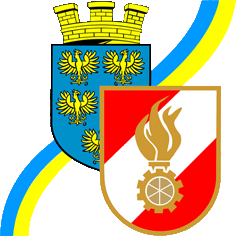 L A G E M E L D U N GDatum: Bearbeiter: Mail: Mobil: Telefon: Datum: Bearbeiter: Mail: Mobil: Telefon: AN:Datum:Ein-Nr.VON:Uhrzeit:Aus-Nr.Einsatzgrund:Einsatzgrund:Einsatzgrund:Einsatzgrund:Einsatzort:Einsatzort:Einsatzort:Einsatzort:Lage (Schadenslage, eigene Lage, allgemeine Lage):Lage (Schadenslage, eigene Lage, allgemeine Lage):Lage (Schadenslage, eigene Lage, allgemeine Lage):Lage (Schadenslage, eigene Lage, allgemeine Lage):Entschluss und Durchführung:Entschluss und Durchführung:Entschluss und Durchführung:Entschluss und Durchführung:Weitere Maßnahmen:Weitere Maßnahmen:Weitere Maßnahmen:Weitere Maßnahmen:Besondere Vorkommnisse:Besondere Vorkommnisse:Besondere Vorkommnisse:Besondere Vorkommnisse:Eingesetzte Kräfte (Aufstellung)AnzahlMannschaftFahrzeugeenFührungsstabSonderdienste KHD KräfteSonstige (                                       )Summevoraussichtliche weitere Einsatzdauer: voraussichtliche weitere Einsatzdauer: voraussichtliche weitere Einsatzdauer: voraussichtliche weitere Einsatzdauer: Verteiler (LFÜST, BFÜST)Verteiler (LFÜST, BFÜST)Verteiler (LFÜST, BFÜST)Verteiler (LFÜST, BFÜST)Verteiler (LFÜST, BFÜST)Verteiler (LFÜST, BFÜST)LFKdtBFKdtBFKdtFKdtFKdtSonstigeLSTBLSTBS4S1S1S5S2S2S6S3S3VO